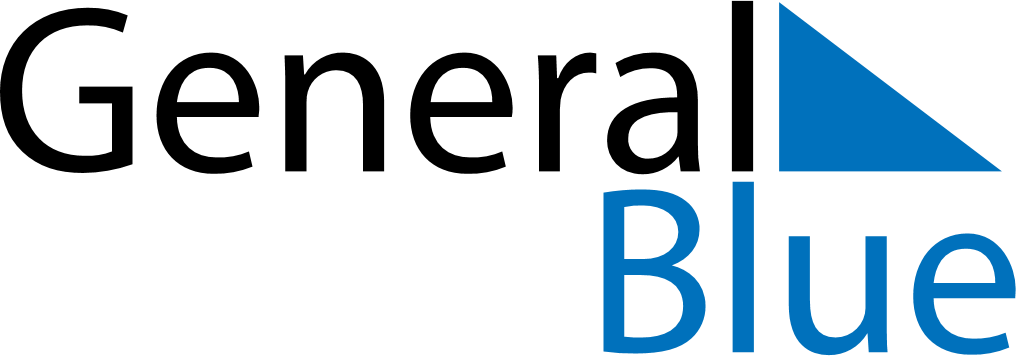 January 2021January 2021January 2021January 2021UkraineUkraineUkraineMondayTuesdayWednesdayThursdayFridaySaturdaySaturdaySunday1223New YearNew YearNew Year456789910New Year (substitute day)Orthodox Christmas111213141516161718192021222323242526272829303031